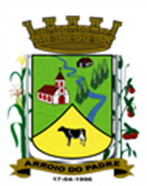 ESTADO DO RIO GRANDE DO SULMUNICÍPIO DE ARROIO DO PADREGABINETE DO PREFEITOA			Mensagem 33/2020Câmara Municipal de VereadoresSenhor PresidenteSenhores VereadoresCom cumprimentos eu lhes encaminho mais um projeto de lei.O projeto de lei nº 33/2020 que ora lhes encaminho trata sobre a alteração do anexo I da Lei de Diretrizes Orçamentárias para o exercício de 2020, Lei Municipal nº 2.069, de 30 de outubro de 2019.A nova ação a ser incluída na referida lei é referente a construção de um pavilhão/cobertura e calçamento no Centro de Eventos Dorothea Coswig Buss, para que com isso o município não precise mais locar as lonas/pirâmides quando da realização de eventos, em especial a Festa Municipal.Sem nenhuma dúvida, trata-se de um projeto importante, um investimento total de R$ 423.140,25 (quatrocentos e vinte e três mil cento e quarenta reais e vinte e cinco centavos) e considerando que parte dos recursos para a execução da obra será proveniente da União, por Emenda Parlamentar, do Deputado Federal Mauricio Dziedricki e tendo o município recursos suficientes para o aporte necessário para a contrapartida, o Poder Executivo aguarda para breve a apreciação e aprovação do projeto de lei 33/2020.	Sem outro, a acrescentar.	Atenciosamente.Arroio do Padre, 13 de fevereiro de 2020. _________________________Leonir Aldrighi BaschiPrefeito MunicipalAo Sr.Vilson PieperPresidente da Câmara Municipal de VereadoresArroio do Padre/RSESTADO DO RIO GRANDE DO SULMUNICÍPIO DE ARROIO DO PADREGABINETE DO PREFEITOPROJETO DE LEI Nº 33, DE 13 DE MARÇO DE 2020.Dispõe sobre a inclusão de nova ação no anexo I – Programas, da Lei Municipal N° 2.069, de 30 de outubro de 2019, Lei de Diretrizes Orçamentárias de 2020.Art. 1° Fica criado a nova ação no anexo I – Programas, da Lei Municipal N° 2.069, de 30 de outubro de 2019, que dispõe sobre as Diretrizes Orçamentárias para o exercício de 2020, com sua denominação e respectivo valor, conforme o anexo I desta Lei.Art. 2° Servirão de cobertura para a criação da nova ação, de que o art. 1° desta Lei, recursos financeiros provenientes do excesso de arrecadação, projetados para o exercício de 2020, na Fonte de Recurso: 1076 – Ministério do Turismo, no valor de R$ 389.050,00 (trezentos e oitenta e nove mil e cinquenta reais) e  recursos financeiros provenientes do superávit financeiro verificado no exercício de 2019, na Fonte de Recurso: 0001 – Livre, no valor de R$ 34.090,25 (trinta e quatro mil, noventa reais e vinte e cinco centavos).Art. 3° Esta Lei entra em vigor na data de sua publicação.Arroio do Padre, 13 de março de 2020.Visto técnico:Loutar PriebSecretário de Administração, Planejamento, Finanças, Gestão e Tributos.                   Leonir Aldrighi BaschiPrefeito MunicipalANEXO I – PROJETO DE LEI 33/2020PROGRAMA:0406 - Desenvolvimento Turístico0406 - Desenvolvimento Turístico0406 - Desenvolvimento Turístico0406 - Desenvolvimento TurísticoOBJETIVO:Desenvolver atividades voltadas para a expansão e melhoria dos produtos e serviços turísticos com vistas a ampliação da oferta turística; Aumentar o fluxo turístico, a taxa de permanência e os gastos dos turistas no município; Reforçar o potencial turístico priorizando ações de infraestrutura qualificação de mão-de-obra de forma a ampliar as oportunidades de trabalho, geração de renda e divisas; Incentivar e capacitar os moradores para realizarem investimentos turísticos no município.Desenvolver atividades voltadas para a expansão e melhoria dos produtos e serviços turísticos com vistas a ampliação da oferta turística; Aumentar o fluxo turístico, a taxa de permanência e os gastos dos turistas no município; Reforçar o potencial turístico priorizando ações de infraestrutura qualificação de mão-de-obra de forma a ampliar as oportunidades de trabalho, geração de renda e divisas; Incentivar e capacitar os moradores para realizarem investimentos turísticos no município.Desenvolver atividades voltadas para a expansão e melhoria dos produtos e serviços turísticos com vistas a ampliação da oferta turística; Aumentar o fluxo turístico, a taxa de permanência e os gastos dos turistas no município; Reforçar o potencial turístico priorizando ações de infraestrutura qualificação de mão-de-obra de forma a ampliar as oportunidades de trabalho, geração de renda e divisas; Incentivar e capacitar os moradores para realizarem investimentos turísticos no município.Desenvolver atividades voltadas para a expansão e melhoria dos produtos e serviços turísticos com vistas a ampliação da oferta turística; Aumentar o fluxo turístico, a taxa de permanência e os gastos dos turistas no município; Reforçar o potencial turístico priorizando ações de infraestrutura qualificação de mão-de-obra de forma a ampliar as oportunidades de trabalho, geração de renda e divisas; Incentivar e capacitar os moradores para realizarem investimentos turísticos no município.TIPO (*)AçãoUnidade de MedidaTIPO (*)Unidade de Medida2020TIPO (*)ProdutoUnidade de MedidaP1.430 -  Construção de Pavilhão e Calçamento no Centro de EventosUnid.Meta Física1PEdificação ConcluídaUnid.ValorR$ 423.140,25(*)  Tipo:  P – Projeto    A - Atividade    OE – Operação Especial      NO – Não orçamentária  (*)  Tipo:  P – Projeto    A - Atividade    OE – Operação Especial      NO – Não orçamentária  